BANDIRMA İLÇE MİLLİ EĞİTİM MÜDÜRLÜĞÜBAŞARIYI İZLEME ve GELİŞTİRME PROJESİTASARIM BECERİ ATÖLYELERİ ve YENİLİKÇİ EĞİTİM-ÖĞRETİM ORTAMLARIETKİNLİK PLANIBANDIRMA İLÇE MİLLİ EĞİTİM MÜDÜRLÜĞÜBAŞARIYI İZLEME ve GELİŞTİRME PROJESİTASARIM BECERİ ATÖLYELERİ ve YENİLİKÇİ EĞİTİM-ÖĞRETİM ORTAMLARIETKİNLİK PLANIBANDIRMA İLÇE MİLLİ EĞİTİM MÜDÜRLÜĞÜBAŞARIYI İZLEME ve GELİŞTİRME PROJESİTASARIM BECERİ ATÖLYELERİ ve YENİLİKÇİ EĞİTİM-ÖĞRETİM ORTAMLARIETKİNLİK PLANIBANDIRMA İLÇE MİLLİ EĞİTİM MÜDÜRLÜĞÜBAŞARIYI İZLEME ve GELİŞTİRME PROJESİTASARIM BECERİ ATÖLYELERİ ve YENİLİKÇİ EĞİTİM-ÖĞRETİM ORTAMLARIETKİNLİK PLANIBANDIRMA İLÇE MİLLİ EĞİTİM MÜDÜRLÜĞÜBAŞARIYI İZLEME ve GELİŞTİRME PROJESİTASARIM BECERİ ATÖLYELERİ ve YENİLİKÇİ EĞİTİM-ÖĞRETİM ORTAMLARIETKİNLİK PLANIBANDIRMA İLÇE MİLLİ EĞİTİM MÜDÜRLÜĞÜBAŞARIYI İZLEME ve GELİŞTİRME PROJESİTASARIM BECERİ ATÖLYELERİ ve YENİLİKÇİ EĞİTİM-ÖĞRETİM ORTAMLARIETKİNLİK PLANIBANDIRMA İLÇE MİLLİ EĞİTİM MÜDÜRLÜĞÜBAŞARIYI İZLEME ve GELİŞTİRME PROJESİTASARIM BECERİ ATÖLYELERİ ve YENİLİKÇİ EĞİTİM-ÖĞRETİM ORTAMLARIETKİNLİK PLANIBANDIRMA İLÇE MİLLİ EĞİTİM MÜDÜRLÜĞÜBAŞARIYI İZLEME ve GELİŞTİRME PROJESİTASARIM BECERİ ATÖLYELERİ ve YENİLİKÇİ EĞİTİM-ÖĞRETİM ORTAMLARIETKİNLİK PLANIOkul/ KurumOkul/ KurumENERJİSA BANDIRMA FEN LİSESİENERJİSA BANDIRMA FEN LİSESİENERJİSA BANDIRMA FEN LİSESİENERJİSA BANDIRMA FEN LİSESİENERJİSA BANDIRMA FEN LİSESİENERJİSA BANDIRMA FEN LİSESİEtkinliği Gerçekleştiren ÖğretmeninAdı-Soyadı  Etkinliği Gerçekleştiren ÖğretmeninAdı-Soyadı  VİJDAN ÖZVİJDAN ÖZVİJDAN ÖZVİJDAN ÖZVİJDAN ÖZVİJDAN ÖZBranşBranşTÜRK DİLİ VE EDEBİYATI –FOTOĞRAFÇILIK KULÜBÜ TÜRK DİLİ VE EDEBİYATI –FOTOĞRAFÇILIK KULÜBÜ TÜRK DİLİ VE EDEBİYATI –FOTOĞRAFÇILIK KULÜBÜ TÜRK DİLİ VE EDEBİYATI –FOTOĞRAFÇILIK KULÜBÜ TÜRK DİLİ VE EDEBİYATI –FOTOĞRAFÇILIK KULÜBÜ TÜRK DİLİ VE EDEBİYATI –FOTOĞRAFÇILIK KULÜBÜ TelefonTelefon0530604318605306043186E-postaE-postastelladerman@gmail.comstelladerman@gmail.comUygulamayı Geliştiren Diğer ÖğretmenlerUygulamayı Geliştiren Diğer ÖğretmenlerUygulamayı Geliştiren Diğer ÖğretmenlerUygulamayı Geliştiren Diğer ÖğretmenlerUygulamayı Geliştiren Diğer ÖğretmenlerUygulamayı Geliştiren Diğer ÖğretmenlerUygulamayı Geliştiren Diğer ÖğretmenlerUygulamayı Geliştiren Diğer ÖğretmenlerSıra  Adı Soyadı  Adı Soyadı  BranşBranşTelefonTelefonE-posta123 Etkinlik Bilgileri Etkinlik BilgileriA. Etkinliğin AdıFOTOĞRAF ÇEKİM TEKNİKLERİB. Etkinliğin Gerçekleştirildiği Yer(Etkinlik Tasarım Beceri Atölyesinde mi Yenilikçi Eğitim-Öğretim Ortamında mı gerçekleşti?)EĞİTİM-ÖĞRETİM ORTAMIC. Etkinliğin Amacı 1.Öğrencilere fotoğraf çekim tekniklerini kavratmak 2.Öğrenilen fotoğraf çekim tekniklerini eğitim-öğretim ortamında uygulamak. D. Etkinliğin Hedef Kitlesi Fotoğrafçılık kulübü öğrencileri E. Etkinliğin Tarihi08.04.2022F. Etkinliğin ÖzetiOkulumuz fotoğrafçılık kulübünde bulunan öğrencilere doğru fotoğraf çekiminin yapılması için temel fotoğrafçılık bilgisine ilişkin teknik bilgiler  verildi. Altın oran kuralı, ışık kullanımı, fotoğrafta derinlik ve netlik, kompozisyon oluşturma konularında teknik bilgiler verildi. Teknikler önce sorumlu kulüp öğretmeni tarafından uygulanarak gösterildi, dikkat edilmesi gereken hususlar belirtildi.  Gösterilen tekniklerin uygulanması için küçük gruplar oluşturuldu. Kullanılan malzemeler: Işıklı fotoğraf kutusu, oyuncak araba, çiçekler, farklı tonlarda fonlar.G. Etkinliğin Sonunda Elde Edilen Çıktılar ve Sonuçları -Öğrenciler doğru bir fotoğrafın nasıl çekilmesi gerektiğini öğrendiler. -Işığın objeyi ne şekilde etkilediğini öğrendiler.-Fotoğrafta alan derinliği kavramını öğrendiler.-Altın oranın fotoğraf çekiminde etkisini öğrendiler.-Farklı malzemeleri bir araya getirerek fotoğrafta kompozisyon oluşturmayı öğrendiler.H. Diğer (Eklemek istediğiniz afiş, fotoğraf, link vb. görselleri bu kısma ekleyiniz.)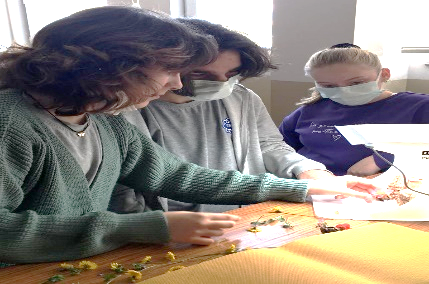 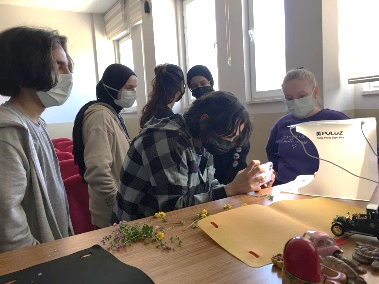 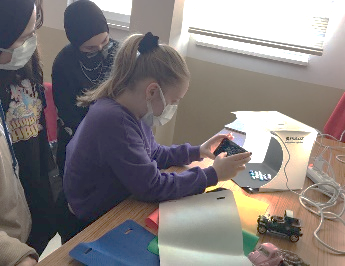 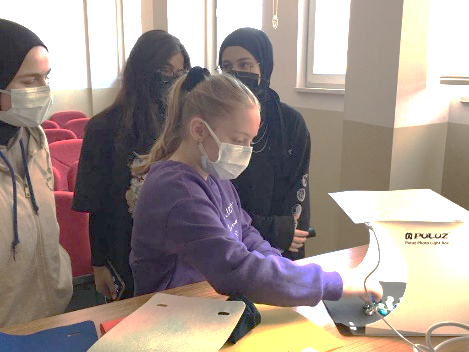 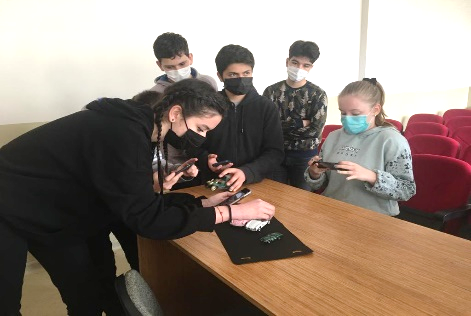 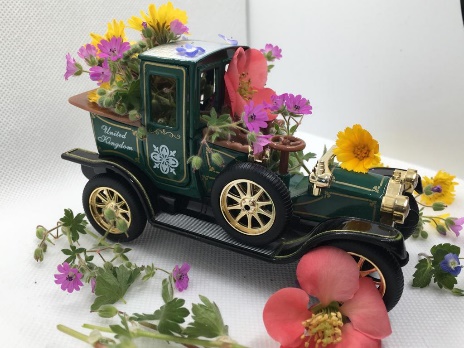 